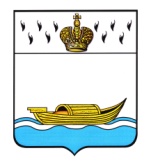 АДМИНИСТРАЦИЯВышневолоцкого городского округаРаспоряжениеот 18.11.2021                                                                                              № 1885-рг. Вышний ВолочекО составе Межведомственной комиссии по обеспечению безопасности дорожного движения в Вышневолоцком городском округеВ соответствии Уставом Вышневолоцкого городского округа Тверской области, Положением о межведомственной комиссии по обеспечению безопасности дорожного движения в Вышневолоцком городском округе, утвержденным постановлением Администрации Вышневолоцкого городского округа от 30.12.2019 № 26(с изменениями от 17.03.2020 №141, от 07.10.2020 №353, от 05.03.2021 №62, от 21.06.2021 №155, от 06.09.2021 №224;  от 12.11.2021 №280):Утвердить состав Межведомственной комиссии по обеспечению безопасности дорожного движения в Вышневолоцком городском округе (прилагается).Разместить настоящее распоряжение на официальном сайте муниципального образования Вышневолоцкий городской округ в информационно-телекоммуникационной сети «Интернет».Настоящее распоряжение вступает в силу со дня его принятия.Глава Вышневолоцкого городского округа                                               Н.П. РощинаПриложениек распоряжению АдминистрацииВышневолоцкого городского округаот 18.11.2021 № 1885-рСоставМежведомственной комиссии по обеспечению безопасности дорожного движения в Вышневолоцком городском округеГлава Вышневолоцкого городского округа                                                 Н.П. РощинаРощина                                           Наталья Петровна  Глава Вышневолоцкого городского округа,                              председатель комиссии                                                                Богданов Сергей Борисович Заместитель Главы Администрации Вышневолоцкого городского округа,  заместитель председателя комиссииСеровАлексей ВикторовичГлавный государственный инспектор безопасности дорожного движения МО МВД России «Вышневолоцкий», заместитель председателя комиссии  (по согласованию)Щелокова Светлана АнатольевнаГлавный специалист отдела дорожного хозяйства и транспорта Управления жилищно-коммунального хозяйства, дорожной деятельности и благоустройства администрации Вышневолоцкого  городского округа, секретарь комиссииЧлены комиссии:Члены комиссии:Морозов Дмитрий ГеннадьевичЗаместитель Главы Администрации Вышневолоцкого городского округаАндреев Сергей ПетровичРуководитель Управления жилищно-коммунального хозяйства, дорожной деятельности и благоустройства администрации Вышневолоцкого городского округа Ляпунов Алексей ВладимировичРуководитель отдела дорожного хозяйства и  транспорта Управления жилищно-коммунального хозяйства, дорожной деятельности и благоустройства администрации Вышневолоцкого  городского округаАдамовичВладимир АлександровичРуководитель Управления по делам гражданской обороны и чрезвычайным ситуациям администрации Вышневолоцкого городского округаКрюков Константин АлексеевичРуководитель отдела архитектуры и градостроительной деятельности Управления архитектуры и градостроительства администрации Вышневолоцкого городского округа. ОлейниковЮрий ВикторовичДиректор МБУ «Благоустройство» (по согласованию)Ставцев Евгений ВикторовичДиректор МУП «Автокомбинат» (по согласованию)Фомин Виктор МихайловичИ.о. начальника  Вышневолоцкой дистанции пути филиала ОАО «РЖД» Центральной дирекции инфраструктуры Октябрьской инфраструктуры  (по согласованию)Шкредов Игорь ИвановичГлавный инженер ООО «Вышневолоцкое ДРСУ» (по согласованию)АмелинЮрий ЕвгеньевичГлавный государственный инженер-инспектор гостехнадзора по Вышневолоцкому городскому округу и Фировскому району (по согласованию)